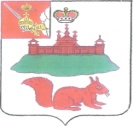    АДМИНИСТРАЦИЯ КИЧМЕНГСКО-ГОРОДЕЦКОГО МУНИЦИПАЛЬНОГО РАЙОНА ВОЛОГОДСКОЙ ОБЛАСТИПОСТАНОВЛЕНИЕ              от 25.05.2020   №   393                               с. Кичменгский ГородокОБ УТВЕРЖДЕНИИ ПОРЯДКА УВЕДОМЛЕНИЯ МУНИЦИПАЛЬНЫМИСЛУЖАЩИМИ АДМИНИСТРАЦИИ КИЧМЕНГСКО-ГОРОДЕЦКОГО МУНИЦИПАЛЬНОГО РАЙОНА,ОТРАСЛЕВЫХ (ФУНКЦИОНАЛЬНЫХ) ОРГАНОВАДМИНИСТРАЦИИ РАЙОНАПРЕДСТАВИТЕЛЯ НАНИМАТЕЛЯ (РАБОТОДАТЕЛЯ) О НАМЕРЕНИИВЫПОЛНЯТЬ ИНУЮ ОПЛАЧИВАЕМУЮ РАБОТУРуководствуясь частью 2 статьи 11 Федерального закона от 02.03.2007 года  N 25-ФЗ "О муниципальной службе в Российской Федерации", в соответствии со статьей 10 Федерального закона от 25.12.2008 года  N 273-ФЗ "О противодействии коррупции", с целью предотвращения конфликта интересов на муниципальной службе, администрация района постановляет:1. Утвердить Порядок уведомления муниципальными служащими Администрации Кичменгско-Городецкого муниципального района, отраслевых (функциональных) органов Администрации   района представителя нанимателя (работодателя) о намерении выполнять иную оплачиваемую работу (прилагается).2. Специалисту по кадрам администрации района  Рыжковой Н.В., руководителям органов администрации организовать работу по ознакомлению с утвержденным Порядком муниципальных служащих. 3. Настоящее постановление подлежит официальному опубликованию в газете "Заря Севера" и размещению на официальном сайте Кичменгско-Городецкого муниципального района в информационно-телекоммуникационной сети "Интернет".Руководитель администрации района                                                  С.А.ОрдинУтвержденПостановлениемАдминистрации   районаот  25.05.2020  г. N  393ПОРЯДОКУВЕДОМЛЕНИЯ МУНИЦИПАЛЬНЫМИ СЛУЖАЩИМИАДМИНИСТРАЦИИ КИЧМЕНГСКО-ГОРОДЕЦКОГО МУНИЦИПАЛЬНОГО РАЙОНА,ОТРАСЛЕВЫХ (ФУНКЦИОНАЛЬНЫХ) ОРГАНОВАДМИНИСТРАЦИИ   РАЙОНАПРЕДСТАВИТЕЛЯ НАНИМАТЕЛЯ (РАБОТОДАТЕЛЯ)О НАМЕРЕНИИ ВЫПОЛНЯТЬ ИНУЮ ОПЛАЧИВАЕМУЮ РАБОТУ(ДАЛЕЕ - ПОРЯДОК)Настоящий Порядок разработан в соответствии с частью 2 статьи 11 Федерального закона от 02.03.2007 года N 25-ФЗ "О муниципальной службе в Российской Федерации" и вводится в целях реализации законодательства о муниципальной службе, противодействии коррупции и устанавливает процедуру уведомления муниципальными служащими Администрации Кичменгско-Городецкого муниципального района (далее - Администрация района), отраслевых (функциональных) органов Администрации   района (далее - органы Администрации района) представителя нанимателя (работодателя) о намерении выполнять иную оплачиваемую работу, форму уведомления, а также порядок регистрации и рассмотрения уведомления.I. Уведомление о намерениивыполнять иную оплачиваемую работу1.1. Муниципальные служащие уведомляют представителя нанимателя (работодателя) о своем намерении выполнять иную оплачиваемую работу.1.2. Уведомление о намерении выполнять иную оплачиваемую работу (далее - уведомление) составляется муниципальными служащими по форме согласно приложению 1 к настоящему Порядку и подается до начала выполнения иной оплачиваемой работы.II. Порядок представления, регистрации и храненияуведомлений о намерении выполнять иную оплачиваемую работу2. Муниципальный служащий вправе с предварительного письменного уведомления представителя нанимателя (работодателя) выполнять иную оплачиваемую работу, если это не повлечет за собой конфликт интересов и если иное не предусмотрено Федеральным законом от 02.03.2007 года  N 25-ФЗ "О муниципальной службе в Российской Федерации".2.1. Муниципальные служащие представляют уведомления представителю нанимателя (работодателю) не позднее 10 календарных дней, предшествующих дню начала выполнения иной оплачиваемой работы.К уведомлению прилагаются документы, подтверждающие изложенные в уведомлении сведения (применительно к конкретному уведомлению).2.2. В случае если иная оплачиваемая работа выполняется муниципальным служащим в рамках одного трудового или гражданско-правового договора, заключенного на период более одного календарного года, и условия данного договора, указанные в уведомлении, остаются неизменными на протяжении всего периода его действия, муниципальный служащий считается уведомившим представителя нанимателя (работодателя) о выполнении иной оплачиваемой работы на весь срок действия трудового или гражданско-правового договора. При этом ежегодного направления муниципальным служащим уведомления не требуется. В случае изменения (дополнения) вида деятельности, характера, места, времени или условий работы муниципальный служащий направляет отдельное уведомление, которое подлежит регистрации и рассмотрению в соответствии с настоящим Порядком.Вновь назначенные муниципальные служащие, осуществляющие иную оплачиваемую работу на день назначения на должность муниципальной службы, уведомляют представителя нанимателя (работодателя) о выполнении иной оплачиваемой работы в день назначения на должность муниципальной службы в Администрацию района, органы Администрации района к уведомлению прилагается копия соответствующего договора. В случае изменения (дополнения) вида деятельности, характера, места, времени или условий работы муниципальный служащий направляет отдельное уведомление, которое подлежит регистрации и рассмотрению в соответствии с настоящим Порядком.2.3. Уведомление подается:- специалисту по кадрам администрации района, ответственному за ведение кадрового делопроизводства в администрации района - специалисту  , ответственному за ведение кадрового делопроизводства в органе администрации района в 2 экземплярах, один из которых возвращается муниципальному служащему, представившему уведомление, с отметкой о регистрации.2.4. Регистрация уведомлений осуществляется:- специалистом по кадрам   администрации района либо   специалистом  , ответственным за ведение кадрового делопроизводства в органе администрации района  в день их поступления в журнале регистрации уведомлений о намерении выполнять иную оплачиваемую работу, составленном по форме согласно приложению 2 к настоящему Порядку и в срок не позднее одного рабочего дня, следующего за днем регистрации уведомления, направляет данное уведомление представителю нанимателя (работодателя) муниципального служащего. С даты регистрации уведомления муниципальный служащий считается исполнившим обязанность по уведомлению представителя нанимателя (работодателя) о намерении выполнять иную оплачиваемую работу.2.5. Уведомление рассматривается специалистом по кадрам, ответственным за ведение кадрового делопроизводства в администрации района  либо специалистом, ответственным за ведение кадрового делопроизводства в органе администрации района  на предмет наличия конфликта интересов или возможности возникновения конфликта интересов на муниципальной службе и передается на согласование руководителю администрации района, руководителю органа администрации района. Резолюция в уведомлении должна содержать информацию, подтверждающую, что выполнение муниципальным служащим иной оплачиваемой работы не приведет к возникновению конфликта интересов и ее график не препятствует исполнению должностных обязанностей по замещаемой должности муниципальной службы в течение установленной продолжительности рабочего времени.2.6. В случае если руководитель муниципального служащего возражает против выполнения муниципальным служащим иной оплачиваемой работы, в бланке уведомления он обосновывает свое мнение о том, что иная оплачиваемая работа муниципального служащего может привести к конфликту интересов либо может препятствовать надлежащему исполнению должностных обязанностей по замещаемой должности муниципальной службы.2.7. В случае отсутствия фактов, подтверждающих наличие конфликта интересов или возможности его возникновения, руководитель муниципального служащего направляет мотивированное заключение представителю нанимателя (работодателю) о результатах рассмотрения уведомления муниципального служащего, а также об отсутствии конфликта интересов для их утверждения.2.8. Результаты рассмотрения уведомления доводятся до сведения муниципального служащего в течение трех рабочих дней следующих за днем утверждения, лично под роспись либо посредством направления заказного письма с уведомлением, после чего уведомление приобщается к личному делу муниципального служащего по месту его ведения.2.9. В случае выявления конфликта интересов или возможности возникновения конфликта интересов на муниципальной службе при осуществлении муниципальным служащим иной оплачиваемой работы, специалист, ответственный за ведение кадрового делопроизводства направляет представителю нанимателя (работодателю) уведомление с визой руководителя администрации района предложения по рассмотрению уведомления на комиссии по соблюдению общих принципов служебного поведения и урегулированию конфликта интересов в порядке и в сроки, установленные постановлением Администрации района   "Об утверждении Положения о комиссии по соблюдению общих принципов служебного поведения и урегулированию конфликта интересов".2.10. Несоблюдение муниципальным служащим настоящего Порядка является основанием для привлечения его в установленном порядке к дисциплинарной ответственности.Решение по уведомлению должно быть принято представителем нанимателя (работодателем) в срок не позднее трех дней со дня регистрации уведомления в Журнале регистрации уведомлений, за исключением случая, указанного в пункте 2.9 настоящего Порядка.Приложение 1к Порядку(форма)                            _______________________________________________                            (Руководителю Администрации района/руководителю                            органа Администрации района)                            _______________________________________________                            от ____________________________________________                                         (фамилия, имя, отчество                            _______________________________________________                                              должность,                            _______________________________________________                                      структурное подразделение)                            _______________________________________________                                УВЕДОМЛЕНИЕ              о намерении выполнять иную оплачиваемую работу    В  соответствии  с частью 2 статьи 11 Федерального закона от 02.03.2007N  25-ФЗ  "О  муниципальной  службе в Российской Федерации" уведомляю Вас отом, что я намерен(а) приступить к выполнению иной оплачиваемой работы______________________________________________________________________________________________________________________________________________________(указать сведения о деятельности (педагогической, научной, творческой илииной деятельности)___________________________________________________________________________             (указать конкретную работу или трудовую функцию)по ________________________________________________________________________          (трудовому договору, гражданско-правовому договору и т.п.)в _________________________________________________________________________                      (полное наименование организации)___________________________________________________________________________                            (юридический адрес)с "__"____________ 20__ года по "__"____________ 20__ года.    Считаю, что выполняемая работа не повлечет за собой конфликт интересов.    При   выполнении   указанной   работы  обязуюсь  соблюдать  требования,предусмотренные  статьей  14  Федерального  закона от 02.03.2007 N 25-ФЗ "Омуниципальной службе в Российской Федерации".    К уведомлению прилагаю:______________________________________________________________________________________________________________________________________________________копия документа, в соответствии с которым будет выполняться (выполняется)иная оплачиваемая деятельность (трудовой договор, гражданско-правовойдоговор (авторский договор, договор возмездного оказания услуг и т.п.)____________  ____________                         ________________________   (дата)      (подпись)                            (расшифровка подписи)    Резолюция  руководителя структурного подразделения Администрации района(органа Администрации района):_________________________________________________________________________________________________________________________________________________________________________________________________________________________________Отметка руководителя Администрации района (органа Администрации района)________________________ __________(утверждаю/не утверждаю)   (дата)Приложение 2к Порядку(форма)ЖУРНАЛРЕГИСТРАЦИИ УВЕДОМЛЕНИЙ МУНИЦИПАЛЬНЫХ СЛУЖАЩИХО НАМЕРЕНИИ ВЫПОЛНЯТЬ ИНУЮ ОПЛАЧИВАЕМУЮ РАБОТУNп/пНомер и дата регистрацииФ.И.О., должность лица, представившего уведомлениеНаименование организации по месту иной оплачиваемой работыДолжность по месту иной оплачиваемой работыДата начала иной оплачиваемой работыПринятое по уведомлению решениеДата ознакомления с принятым по уведомлению решением